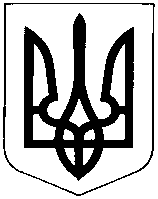 УКРАЇНАХМЕЛЬНИЦЬКА ОБЛАСТЬНОВОУШИЦЬКА СЕЛИЩНА РАДАНОВОУШИЦЬКОЇ СЕЛИЩНОЇ ОБ’ЄДНАНОЇ  ТЕРИТОРІАЛЬНОЇ ГРОМАДИР І Ш Е Н Н ЯПозачергової  сесії селищної ради VІІ скликаннявід 21 травня 2019 року №17                                                                                смт Нова УшицяКеруючись статтями 12, 116 Земельного кодексу України, статтею 26 Закону України „Про місцеве самоврядування в Україні”, статтею 30 Закону України «Про оренду землі», статтею 13 Закону України «Про порядок виділення в натурі (на місцевості) земельних ділянок власниками земельних часток (паїв)», розглянувши заяви згідно переліку, селищна рада вирішила:	1 Внести зміни до договорів оренди, а саме:	1.1 Внести зміни до договору оренди земельних ділянок від 27 вересня 2010 року №053/10, укладеного між райдержадміністрацією та ТОВ «Промінь Поділля», змінивши сторону договору та виклавши абзац 2,3 пункту 1,абзац 1 пункту 2.2 цього договору та додаток до нього в новій редакції: «Замінити орендодавця Новоушицьку районну державну адміністрацію на Новоушицьку селищну раду в особі селищного голови Московчука Олега Васильовича, що діє на підставі Закону України «Про місцеве самоврядування в Україні».Абзац 2 пункту 1: «Земельні ділянки виділенні в натурі (на місцевості) в установленому законом порядку.В оренду передаються 105 земемльнх ділянок загальною площею 139,5024га, в тому числі рілля – 139,5024га з невитребуваних земельних часток (паїв).»Абзац 3 пункту 1:	 «Нормативна грошова оцінка земельних ділянок становить 3846299,10 грн.»Абзац 1 пункту 2.2 «Орендна плата вноситься орендарем у грошовій формі і становить 269240,94 грн за рік, що складає 7% від нормативної грошової оцінки земельної ділянки. Орендна плата вноситься орендарем щомісячно рівними частками та становить 22436,75 грн за податковий період, який дорівнює календарному місяцю, протягом 30 календарних днів, що настають за останнім календарним днем податкового (звітного) місяця». 	1.2 Внести зміни до договору оренди земельних ділянок від 25 серпня 2009 року №021/09, укладеного між районною державною адміністрацією та СТОВ «Агрофірма Україна», виклавши пункти 5, 9 та додаток до нього у новій редакції:  «5. Нормативна грошова оцінка земельних ділянок становить 1583878,86 грн». «9. Орендна плата вноситься орендарем у грошовій формі і становить 110871,53 грн за рік, що складає 7% від нормативної грошової оцінки земельної ділянки. Обчислення розміру орендної плати за земельну ділянку здійснюється з урахуванням коефіцієнтів індексації. Орендна плата вноситься орендарем щомісячно рівними частками та становить 9239,30 грн за податковий період, який дорівнює календарному місяцю, протягом 30 календарних днів, що настають за останнім календарним днем податкового (звітного) місяця». 	1.3 Внести зміни шляхом припинення дії договору оренди земельної ділянки №007/2018, укладеного 02 січня 2011 року між райдержадміністрацією та ТОВ «Сварог Дністер», щодо земельної ділянки №296 площею 1,9293 га (рілля), кадастровий номер 6823385000:03:001:0311.	1.4 Внести зміни шляхом припинення дії договору оренди земельної ділянки №231/11, укладеного 23 грудня 2011 року між райдержадміністрацією та ТОВ «Сварог Дністер», щодо земельної ділянки № 57-2 площею 1,4618 га (рілля).	1.5 Внести зміни шляхом припинення дії договору оренди земельної ділянки №249/11, укладеного 23 грудня 2011 року між райдержадміністрацією та ТОВ «Сварог Дністер», щодо земельної ділянки № 230 площею 1,5959 га (рілля).	1.6 Внести зміни шляхом припинення дії договору оренди земельної ділянки №250/11, укладеного 23 грудня 2011 року між райдержадміністрацією та ТОВ «Сварог Дністер», щодо земельної ділянки № 219-220 площею 3,1100 га (рілля).	1.7 Внести зміни шляхом припинення дії договору оренди земельної ділянки №260/11, укладеного 23 грудня 2011 року між райдержадміністрацією та ТОВ «Сварог Дністер», щодо земельної ділянки № 443 площею 2,9865 га (рілля).	1.8 Внести зміни шляхом припинення дії договору оренди земельної ділянки №271/11, укладеного 23 грудня 2011 року між райдержадміністрацією та ТОВ «Сварог Дністер», щодо земельної ділянки № 108 площею 1,6449 га (рілля).	1.9 Внести зміни шляхом припинення дії договору оренди земельної ділянки №273/11, укладеного 23 грудня 2011 року між райдержадміністрацією та ТОВ «Сварог Дністер», щодо земельної ділянки № 95 площею 2,9874 га (рілля).	 2. Рекомендувати відділу у Новоушицькому районі Головного управління Держгеокадастру у Хмельницькій області внести зміни до Державного земельного кадастру.3. Контроль за виконанням рішення покласти на постійну комісію Новоушицької селищної ради з питань містобудування, будівництва, земельних відносин та охорони навколишнього природного середовища.Селищний голова						О. МосковчукПЕРЕЛІК
земельних ділянок, які передаються в оренду ТОВ «ПРОМІНЬ ПОДІЛЛЯ» відповідно до договору оренди земельних ділянок від 27 вересня 2010 року №053/10, укладеного між районною державною адміністрацією та ТОВ «ПРОМІНЬ ПОДІЛЛЯ»
(і земель колишнього КСП «Ранок», за межами с.Іванківці) ПЕРЕЛІК
земельних ділянок, які перебувають в оренді сільськогосподарського ТОВ «АГРОФІРМА УКРАЇНА» відповідно до договору оренди земельних ділянок від 25 серпня 2009 року №21/09, укладеного між Новоушицькою селищною радою та сільськогосподарським ТОВ «АГРОФІРМА УКРАЇНА»
(із земель колишнього КСП ім. Петровського за межами с.Струга)
Секретар ради 								С. МегельПро внесення змін до договорів оренди земельних ділянокДодаток 1.1до рішення сесії селищної радивід 21 травня №17№ зп№ ділянки№ ділянкиПлоща, га661,2185771,2185881,2185991,218512-1312-133,331515151,218517171,218818181,219319191,218720201,218221211,218231311,705934341,705935351,705938381,375040401,358645451,705947471,180348481,110654541,217355551,027956560,922357570,922361611,057462621,156963631,213064641,168765-165-10,548965-265-20,526167670,922069690,922079790,922087870,922088880,922089890,922090900,927894942,006595951,943696961,942697971,942598982,101799991,44621011010,92231061060,98661071070,92451081080,92201091090,92201101100,92201121120,92201131130,92201141140,92201151150,92201161160,92201191190,92201211210,92201231230,92201241240,9220131-132131-1323,41151331331,16961341340,92201381380,92201411410,92201421420,92201451450,92201461460,92201471470,92201481480,92201491490,92201501500,92201581581,44691591591,15701741741,13721791791,13721821821,13721831831,13721851851,33721861,41961,41961,41961871871,48761881881,5447190-2190-20,44621981981,88542002001,94892022021,94432042041,9353205-1205-11,2627205-2205-20,79662092091,97262102101,89822132132,07792142142,13222262261,70582312311,70612322321,70612342341,70612382381,70612452451,70582462461,70582492491,70962502501,70732512511,70582522521,70582532531,70512632631,70582642641,70582652651,7058Всього:139,5024Додаток 1.2до рішення сесії селищної радивід 21 травня №17№ зп№ ділянкиПлоща, га1111,271131,282031,272311,272971,992981,973111,273231,313281,293511,683521,673581,293601,293711,273991,274001,274251,744261,284811,274841,935001,317871,998031,998051,99Проектні польові дороги:Проектні польові дороги:4,47Всього:Всього:41,97